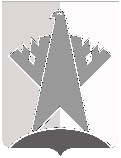 ДУМА СУРГУТСКОГО РАЙОНАХанты-Мансийского автономного округа - ЮгрыРЕШЕНИЕ«25» марта 2021 года                                                                                                        № 1086-нпа    г. СургутВ соответствии со статьями 31 - 33 Градостроительного кодекса Российской Федерации, на основании протокола общественных обсуждений 
от 17 декабря 2020 года № 33-06-03-4, заключения о результатах общественных обсуждений от 17 декабря 2020 года № 33-06-03-4Дума Сургутского района решила:1.	Внести в решение Думы Сургутского района от 28 декабря 2018 года 
№ 596-нпа «Об утверждении правил землепользования и застройки межселенной территории Сургутского района, п. Банный, д. Юган» следующее изменение:таблицу «Условно разрешенные виды использования» статьи 26 главы 7 раздела 3 приложения к решению дополнить пунктом 8 следующего содержания:2.	Решение вступает в силу после его официального опубликования (обнародования).О внесении изменения в решение 
Думы Сургутского района от 28 
декабря 2018 года № 596-нпа «Об утверждении правил землепользования и застройки межселенной территории Сургутского района, п. Банный, д. Юган»«8.Сенокошение1.19Применительно к этой территориальной зоне предельные (минимальные и (или) максимальные) размеры земельных участков, предельные параметры разрешенного строительства, реконструкции объектов капитального строительства не подлежат установлению. ».Председатель Думы Сургутского района А.П. Сименяк«25» марта 2021 годаГлава Сургутского районаА.А. Трубецкой «25» марта 2021 года